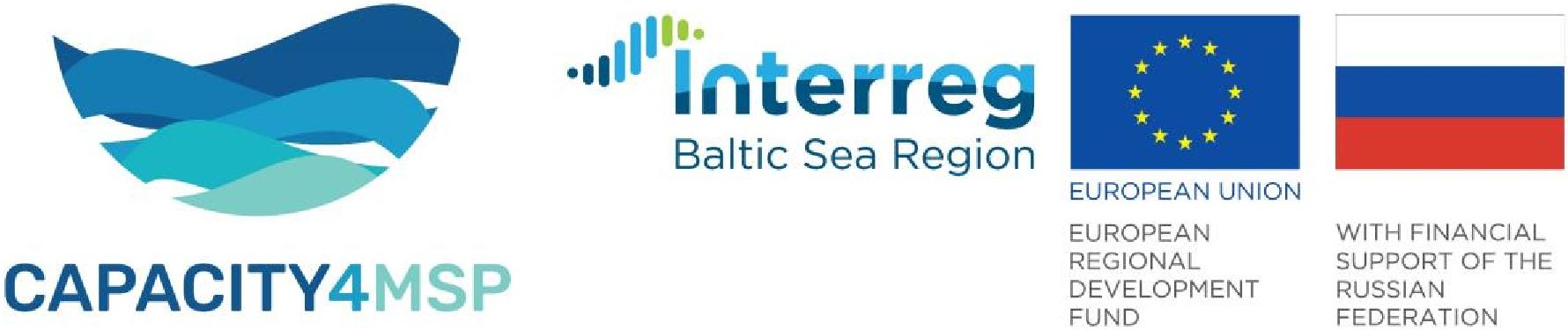 Заполненную регистрационную форму просим выслать до 9 октября по адресу: ershova@rshu.ruСекретариат круглого стола: Ершова Александра Александровна, к.г.н., ershova@rshu.ru Моб. +7-921-3484823РЕГИСТРАЦИОННАЯ ФОРМАКруглый стол «Морское пространственное планирование – Дорожная карта Российской Федерации»23 октября 2020 г., Санкт-Петербург, Парламентский центр МПА СНГРЕГИСТРАЦИОННАЯ ФОРМАКруглый стол «Морское пространственное планирование – Дорожная карта Российской Федерации»23 октября 2020 г., Санкт-Петербург, Парламентский центр МПА СНГФамилия Имя Отчество Е-mailТелефонНаименование организации (место работы)ДолжностьФорма участия (нужное подчеркнуть)очная
заочная (дистанционная)Название доклада (при участии с докладом, к рег. форме приложить тезисы доклада объемом ДО 1 стр.)